Year 2 Home Learning Menu – Week 7Have a go at as many of the activities as you can. There are 3 Maths and 3 English lessons for you to complete which you will find more details of in the Maths and English Support Packs. You will need to work through the lessons in order. Have a look at the suggested timetable to help you. There are also 3 topic based activities for you to complete which link to the learning you would have completed at school.Maths task 1Watch the YouTube clip to recap recognising UK coins.https://www.youtube.com/watch?v=vs8F_g3MGtM Then watch the slideshow and video on BBC Bitesize to learn how to compare amounts.https://www.bbc.co.uk/bitesize/articles/zjxmxyc  Finally complete the activity to count and compare amounts.Maths task 2Watch the BBC Bitesize clip to understand how to make the same amounts using different combinations of coins.https://www.bbc.co.uk/bitesize/articles/zn4q7nb Then complete the activity to make different combinations of given amounts. If you have coins at home, use these to help!Maths task 3Let’s Imagine!Can you set up a role play shop at home and create price tags of different amounts? Practise making the totals using real coins if you have them and if not use the coins provided in the Maths pack. Don’t forget to send us photos!English task 1Watch the BBC Bitesize clip to recap expanded noun phrases. https://www.bbc.co.uk/bitesize/topics/zwwp8mn/articles/z3nfw6fThen complete the activities to write sentences, including your own expanded noun phrases.English task 2 Design your very own pirate. Draw a picture of your pirate and label your picture to describe their features.Check out the example to help you.English task 3Write a character description of your new pirate. Try to include some pirate vocabulary in your description and don’t forget expanded noun phrases!Topic task 1History – The Pirate QueenHave a look at the photo of the pirate, Grace O’Malley. Does she look like a pirate to you? What would you like to find out about her?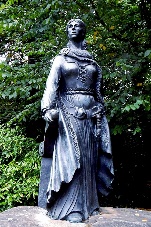 Topic task 2Geography – Map SymbolsWatch the BBC Teach clip to understand how and why we use maps.https://www.bbc.co.uk/teach/class-clips-video/geography-ks1--ks2-maps/zdwhpg8 Then complete the activity understand the importance of a key and the symbols used when reading maps.Topic task 3Science – PlantsWatch the BBC Bitesize clip to learn the life cycle of a plant. https://www.bbc.co.uk/bitesize/topics/zpxnyrd/articles/z2vdjxsThen complete the activity to show your understanding of each stage.Extension tasks:Maths – Play the Sorting, Ordering and Counting games here to consolidate what you have learnt. https://www.topmarks.co.uk/money/coins-game English – Watch the story being read again. Can you make some inferences about each of the townspeople in the story? Complete the sheet to show how they feel and why.Topic – Can you explain each of the stages of the plant life cycle and what happens?Extension tasks:Maths – Play the Sorting, Ordering and Counting games here to consolidate what you have learnt. https://www.topmarks.co.uk/money/coins-game English – Watch the story being read again. Can you make some inferences about each of the townspeople in the story? Complete the sheet to show how they feel and why.Topic – Can you explain each of the stages of the plant life cycle and what happens?Extension tasks:Maths – Play the Sorting, Ordering and Counting games here to consolidate what you have learnt. https://www.topmarks.co.uk/money/coins-game English – Watch the story being read again. Can you make some inferences about each of the townspeople in the story? Complete the sheet to show how they feel and why.Topic – Can you explain each of the stages of the plant life cycle and what happens?